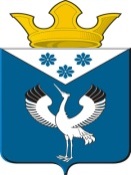 Российская ФедерацияСвердловская областьГлава муниципального образованияБаженовское сельское поселениеБайкаловского муниципального районаСвердловской области ПОСТАНОВЛЕНИЕот 04.05.2022 г.с.Баженовское                                      № 57  О мерах по обеспечению исполнения бюджета Баженовского сельского поселения Байкаловского муниципального района Свердловской области в 2022 году Руководствуясь статьей 154 Бюджетного кодекса Российской Федерации, статьей 18 Положения о бюджетном процессе в муниципальном образовании  Баженовское  сельское поселение Байкаловского муниципального района Свердловской области, утвержденного Решением Думы муниципального образования Баженовское сельское поселение от 28.02.2022 № № 227 «Об утверждении Положения о бюджетном процессе в муниципальном образовании  Баженовское  сельское поселение Байкаловского муниципального района Свердловской области»,ПОСТАНОВЛЯЮ:1. Установить, что получатели средств местного бюджета при заключении договоров (муниципальных контрактов) на поставку товаров, выполнение работ, оказание услуг вправе:1) предусматривать авансовые платежи:а) в размере до 100% суммы договора (муниципального контракта), но не более лимитов бюджетных обязательств по соответствующему коду бюджетной классификации Российской Федерации, доведенных на соответствующий финансовый год:- по договорам (муниципальным контрактам) о поставке товаров, выполнении работ, оказании услуг на сумму до 100 тысяч рублей, если срок поставки таких товаров (выполнения работ, оказания таких услуг) не превышает 30 дней со дня заключения договора (муниципального контракта);- по договорам (муниципальным контрактам) об оказании услуг связи, подписке на печатные издания и  об их приобретении, обучении на курсах повышения квалификации, о приобретении авиа - и железнодорожных билетов, билетов для проезда междугородним транспортом, об оказании гостиничных услуг по месту командирования (в части проживания), по договорам обязательного страхования гражданской ответственности владельцев транспортных средств;- по договорам (муниципальным контрактам) о поставке товаров, выполнении работ, оказании услуг, направленных на финансовое обеспечение мероприятий, связанных с профилактикой и устранением последствий распространения новой коронавирусной инфекции.б) в размере до 30% суммы договора (муниципального контракта) - по остальным договорам (муниципальным контрактам), если иное не предусмотрено законодательством Российской Федерации.2) в соответствии с авансовыми отчетами сотрудников производить компенсацию почтовых расходов, расходов по прохождению первичных медицинских осмотров, по оплате услуг нотариуса, государственной пошлины, расходов на приобретение билетов для проезда к месту командировки и обратно, проживание.2. Органам местного самоуправления Баженовского сельского поселения Байкаловского муниципального района Свердловской области:а) не допускать увеличения численности работников органов местного самоуправления и (или) изменения категорий и (или) групп должностей, приводящих к увеличению расходов на оплату труда сверх утвержденных бюджетных ассигнований, за исключением случаев принятия решений о наделении органов местного самоуправления дополнительными полномочиями, требующими увеличения штатной численности.б) принимать меры:- по сокращению задолженности по уплате неналоговых доходов и взысканию просроченной дебиторской задолженности по платежам в местные бюджеты, в том числе от использования имущества и земельных участков;- установить срок осуществления уточнения вида и принадлежности платежей, отнесенных Управлением Федерального казначейства по Свердловской области к невыясненным поступлениям местного бюджета, не превышающим 10 рабочих дней со дня зачисления средств.3. Главным администраторам доходов бюджета Баженовского сельского поселения Байкаловского муниципального района Свердловской области – исполнительным органам местного самоуправления Баженовского сельского поселения Байкаловского муниципального района Свердловской области:1) принимать меры по обеспечению поступлений в местный бюджет налоговых и неналоговых доходов и сокращению задолженности по их уплате;2) осуществлять представление и (или) обеспечивать представление подведомственными администраторами доходов местного бюджета информации в Государственную информационную систему о государственных и муниципальных платежах в соответствии с порядком, установленным Федеральным законом от 27 июля 2010 года N 210-ФЗ «Об организации предоставления государственных и муниципальных услуг», необходимой для уплаты денежных средств физическими и юридическими лицами за государственные и муниципальные услуги, а также иных платежей, являющихся источниками формирования доходов бюджетов бюджетной системы Российской Федерации;3) осуществлять взыскание просроченной дебиторской задолженности по платежам в местный бюджет с целью обеспечения исполнения доходной части местного бюджета;4) осуществлять уточнение и (или) обеспечивать уточнение подведомственными администраторами доходов местного бюджета вида и принадлежности платежей, отнесенных Управлением Федерального казначейства по Свердловской области к невыясненным поступлениям местного бюджета, в срок, не превышающий 10 рабочих дней со дня зачисления средств;5) ежеквартально проводить анализ платежей, отнесенных Управлением Федерального казначейства по Свердловской области к невыясненным поступлениям местного бюджета, с целью выявления и предотвращения причин зачисления платежей в невыясненные поступления.4. Признать утратившим силу Постановление Главы МО Баженовское сельское поселение от 15.01.2018 № 3 «О мерах по обеспечению исполнения бюджета МО Баженовское сельское поселение».5. Настоящее Постановление опубликовать в газете «Вести Баженовского сельского поселения» и разместить на официальном сайте администрации в сети «Интернет» http://bajenovskoe.ru.6. Контроль за исполнением настоящего Постановления оставляю за собой.Глава муниципального образованияБаженовское сельское поселение                                        Байкаловского муниципального района                                        Свердловской области                                                                       С.М. Спирин